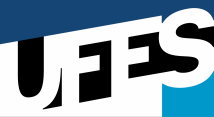 UNIVERSIDADE FEDERAL DO ESPÍRITO SANTO CENTRO DE EDUCAÇÃOPROGRAMA DE PÓS GRADUAÇÃO DE MESTRADO PROFISSIONAL EM EDUCAÇÃO Vitória – ES, 02/04/ 2019Valter Martins GiovediProfessor da DisciplinaCursoCódigoDisciplinaDisciplinaDisciplinaDisciplinaMestrado Profissional em EducaçãoMPE 1004Estudos Individuais IEstudos Individuais IEstudos Individuais IEstudos Individuais IProfessor:Valter Martins GiovediSemestre:2019/1Carga HoráriaCréditosProfessor:Valter Martins GiovediSemestre:2019/1302Ementa:Aprofundamento teórico-prático sobre determinado domínio do conhecimento. Sistematização e complementação dos estudos propostos nas disciplinas e atividades cursadas.Objetivos:1. Contribuir com reflexões, referências teóricas e referências metodológicas para a construção do projeto de pesquisa dos (as) orientandos (as).2. Construir o projeto de pesquisa/ intervenção junto com o orientando, a partir dos problemas identificados durante os diálogos e reflexões entre o orientador e os orientandos.Metodologia:- diálogo reflexivo a partir das necessidades trazidas pelo orientando e das leituras propostas pelo orientador.Avaliação:- apresentação das tarefas solicitadas pelo orientador durante o processo.- realização das leituras solicitadas.- presença nos dias e horários agendados para a orientação presencial.-BibliografiaFREIRE, Paulo. Educação na cidade. 4ª ed. São Paulo: Cortez, 2000.GIOVEDI, Valter Martins. Violência curricular e a práxis libertadora na escola pública. Curitiba, Appris, 2016.PIRES, Ângela Monteiro. Educação do campo como direito humano. São Paulo: Cortez, 2012.Bibliografia ComplementarANTUNES-ROCHA, Maria Isabel; HAGE, Salomão Mufarrej. Escola de direito: reinventando a escola multisseriada. Belo Horizonte: Autêntica Editora, 2010.CADART, Roseli Salete et. al. (orgs.). Dicionário da Educação do Campo. 2ª ed. Rio de Janeiro, São Paulo: Expressão Popular, 2012.FRIGOTTO, Gaudêncio. O enfoque da dialética materialista histórica na pesquisa educacional. In: FAZENDA, Ivani (org.). Metodologia da pesquisa educacional. São Paulo: Cortez, 2006.SEVERINO, Antônio Joaquim. A pesquisa em educação: a abordagem crítico-dialética e suas implicações na formação do educador. In: Revista Contra Pontos – Revista de Educação da Univali. Itajaí, Ano 1, nº 1, Jan.-Jun. de 2001.